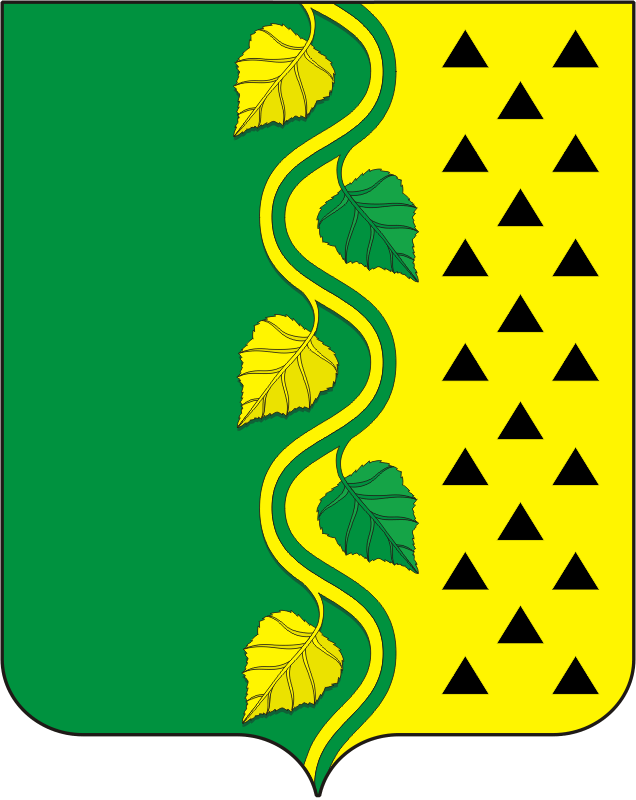 СОВЕТ ДЕПУТАТОВ НОВОСОКУЛАКСКОГО СЕЛЬСОВЕТ САРАКТАШСКОГО РАЙОНА ОРЕНБУРГСКОЙ ОБЛАСТИТ ТРЕТЬЕГО СОЗЫВА                                                       РЕШЕНИЕ          очередного двадцать первого заседания Совета депутатов                       Новосокулакского сельсовета третьего созыва№ 69                                                                                     21 декабря 2017 года                   О  бюджете Новосокулакского сельсовета на 2018 год                           и  на  плановый  период 2019 и 2020 годов            Рассмотрев основные параметры местного бюджета на 2018 год и на плановый период 2019 и 2020 годовСовет депутатов Новосокулакского сельсоветаРЕШИЛ:		 1.Утвердить основные характеристики местного бюджета  на 2018 год:1) общий объем доходов местного бюджета в сумме 3 397 500 рублей;2) общий объем расходов местного бюджета в сумме 3 397 500 рублей;3) верхний предел муниципального внутреннего долга  0,00 сельсовета на 1 января 2019 года в сумме  0,00  рублей, в том числе по муниципальным гарантиям на 1 января 2020 года в сумме  0,00  рублей.2. Утвердить основные характеристики местного бюджета  на 2019 и на 2020 год:1) общий объем доходов местного бюджета на 2019 год в сумме-  3 499 230 рублей и на 2020 год – в сумме  3 416 100 рублей;2) общий объем расходов местного бюджета  на 2019 год в сумме3 499 230 рублей,  и на 2020 год – в сумме 3 416 100 руб; 3) верхний предел муниципального внутреннего долга  0,00 руб.  сельсовета на 1 января 2020 года в сумме 0,00 руб. рублей и на 1 января 2020 года  0,00 рублей, в том числе по муниципальным гарантиям на 1 января 2019 года в сумме 0,00 рублей и на 1 января 2021 года в сумме  0,00 рублей;4) расходы на обслуживание муниципального долга на 2018 год не планируются.3. Утвердить источники внутреннего финансирования дефицита местного бюджета  на 2018 год и на плановый период 2019 и 2020 годов   согласно приложению 1 к настоящему решению.4. Бюджетные ассигнования на исполнение публичных нормативных обязательств не планируются.5. Утвердить перечень главных распорядителей средств местного бюджета согласно приложению 2.6.  Утвердить перечень главных администраторов (администраторов) доходов  местного бюджета согласно приложению 3.7. Утвердить перечень главных администраторов источников финансирования дефицита местного бюджета согласно приложению 4.8. Учесть поступление доходов в местный бюджет на 2018 год и на плановый период 2019 и 2020 годов согласно приложению 5.9. Утвердить распределение бюджетных ассигнований  местного бюджета  на 2018 год и на плановый период  2019 и 2020 годов  по разделам и подразделам расходов классификации расходов бюджетов согласно приложению 6.10.  Утвердить распределение бюджетных ассигнований из местного бюджета  на 2018 год и на плановый период 2019 и 2020 годов  по разделам,  подразделам,  целевым статьям и видам расходов классификации расходов бюджетов согласно приложению 7.11. Утвердить ведомственную структуру расходов местного бюджета на 2018 год и на плановый период 2019 и 2020 годов согласно приложению 8.12. Привлечение  бюджетных кредитов от кредитных организаций  в 2018 году и на плановый период 2019 и 2020 годов не планируется.13. Администрация Новосокулакского сельсовета не вправе принимать решения, приводящие к увеличению в 2018 году численности муниципальных служащих и работников казенных учреждений.14.  Настоящее решение вступает в силу с 1 января 2018 года 15. Настоящее решение подлежит официальному опубликованию путём размещения на официальном сайте МО Новосокулакский сельсовет  в сети Интернет (hww:novsokulak.ru)16. Контроль за исполнением данного решения возложить на постоянную комиссию по бюджетной, налоговой и финансовой политике, собственности и экономическим вопросам (Пащенко Н.В.).Глава Новосокулакского сельсовета                                    А.Н.ГусакРазослано: прокурору района, постоянной комиссии, в дело.                                                                               Приложение 2к решению Совета депутатовНовосокулакского сельсовета                                                                                     от 21.12.2017г.  №  69        Перечень главных распорядителей средств местного бюджета               на 2018 год и на плановый период 2019 и 2020 годов.Приложение 3к решению Совета депутатовНовосокулакского сельсовета    от 21.12.2017г. № 69Перечень главных администраторов (администраторов) доходов местного бюджетаПриложение 4к решению Совета депутатовНовосокулакского сельсовета    от 21.12.2017г. № 69Перечень главных администраторов источников финансирования  дефицита местного бюджетаПриложение 1к решению совета депутатов Новосокулакского сельсовета от 21.12.2017 № 69Приложение 1к решению совета депутатов Новосокулакского сельсовета от 21.12.2017 № 69 Источники внутреннего финансирования дефицита местного бюджета на 2018 год и на плановый период 2019 и 2020 годов Источники внутреннего финансирования дефицита местного бюджета на 2018 год и на плановый период 2019 и 2020 годов Источники внутреннего финансирования дефицита местного бюджета на 2018 год и на плановый период 2019 и 2020 годов Источники внутреннего финансирования дефицита местного бюджета на 2018 год и на плановый период 2019 и 2020 годов Источники внутреннего финансирования дефицита местного бюджета на 2018 год и на плановый период 2019 и 2020 годовНаименование показателяКод источника финансирования дефицита бюджета по бюджетной классификации20182019202013456источники внутреннего финансирования бюджета 
Из них:X0,000,000,00Изменение остатков средств000 010000000000000000,000,000,00Изменение остатков средств на счетах по учету средств бюджетов000 010500000000000000,000,000,00Увеличение остатков средств бюджетов000 01050000000000500-3 397 500,00-3 499 230,00- 3 416 100,00Увеличение прочих остатков средств бюджетов000 01050200000000500-3 397 500,00-3 499 230,00- 3 416 100,00Увеличение прочих остатков денежных средств бюджетов000 01050201000000510-3 397 500,00-3 499 230,00- 3 416 100,00Увеличение прочих остатков денежных средств бюджетов сельских поселений100 01050201100000510-3 397 500,00-3 499 230,00- 3 416 100,00Уменьшение остатков средств бюджетов000 010500000000006003 397 500,003 499 230,003 416 100,00Уменьшение прочих остатков средств бюджетов000 010502000000006003 397 500,003 499 230,003 416 100,00Уменьшение прочих остатков денежных средств бюджетов000 010502010000006103 397 500,003 499 230,003 416 100,00Уменьшение прочих остатков денежных средств бюджетов сельских поселений100 010502011000006103 397 500,003 499 230,003 416 100,00Увеличение финансовых активов, являющихся иными источниками внутреннего финансирования дефицитов бюджетов000 010600000000005000,000,000,00Уменьшение финансовых активов, являющихся иными источниками внутреннего финансирования дефицитов бюджетов000 010600000000006000,000,000,00№ п/пКВСРНаименование1.131Администрация Новосокулакского сельсоветаКВСРКодНаименование1310 00 00000 00 0000 000Администрация  Новосокулакского сельсовета1311 08 04020 01 1000 110Государственная пошлина за совершение нотариальных действий должностными лицами органов местного самоуправления, уполномоченными в соответствии с законодательными актами Российской Федерации на совершение нотариальных действий 1311 11 05035 10 0000 120Доходы от сдачи в аренду имущества, находящегося в оперативном управлении органов управления поселений и созданных ими учреждений (за исключением имущества муниципальных бюджетных и автономных учреждений)1311 11 09045 10 0000 120Прочие поступления от использования имущества, находящегося в собственности поселений (за исключением имущества муниципальных бюджетных и автономных учреждений, а также имущества муниципальных унитарных предприятий, в том числе казенных)1311 14 01050 10 0000 410Доходы  от продажи квартир, находящихся в собственности поселений1311 14 02052 10 0000 410Доходы  от реализации имущества, находящегося в оперативном управлении учреждений, находящихся в ведении органов управления поселений (за исключением имущества муниципальных бюджетных и автономных учреждений),  в части реализации основных средств по указанному имуществу1311 14 02052 10 0000 440Доходы  от реализации имущества, находящегося в оперативном управлении учреждений, находящихся в ведении органов управления поселений (за исключением имущества муниципальных бюджетных автономных учреждений), в части реализации материальных запасов по указанному имуществу1311 14 02053 10 0000 410Доходы от реализации иного имущества, находящегося в собственности поселений (за исключением имущества муниципальных бюджетных и автономных учреждений, а также имущества муниципальных унитарных предприятий, в том числе казенных) в части реализации основных средств по указанному имуществу1311 14 02053 10 0000 440Доходы от реализации иного имущества, находящегося в собственности поселений (за исключением имущества муниципальных бюджетных и  автономных учреждений, а также имущества муниципальных унитарных предприятий, в том числе казенных), в части реализации материальных запасов по указанному имуществу1311 14 04050 10 0000 420Доходы от продажи нематериальных активов, находящихся в собственности поселений1311 17 01050 10 0000 180Невыясненные поступления, зачисляемые в бюджеты поселений1311 13 01995 10 0000 130Прочие доходы от оказания платных услуг (работ) получателями средств бюджетов поселений 1311 16 18050 10 0000 140Денежные взыскания (штрафы) за нарушение бюджетного законодательства (в части бюджета поселений1311 16 90050 10 0000 140Прочие поступления от денежных взысканий (штрафов) и иных сумм в возмещение ущерба, зачисляемые в бюджеты поселений1311 17 02020 10 0000 180Возмещение потерь сельскохозяйственного производства, связанных с изъятием сельскохозяйственных угодий, расположенных на территории поселений (по обязательствам, возникшим до 1.01.2008г.)131117 05050 10 0000 180Прочие неналоговые доходы бюджетов поселений1312 02 01001 10 0000 151Дотации бюджетам поселений на выравнивание бюджетной обеспеченности1312 02 01003 10 0000 151Дотации бюджетам поселений на поддержку мер по обеспечению сбалансированности бюджетов1312 02 02088 10 0001 151Субсидии бюджетам поселений на обеспечение мероприятий по капитальному ремонту многоквартирных домов за счет средств, поступивших от государственной корпорации Фонд содействия реформированию жилищно-коммунального хозяйства131 2 02 02088 10 0002 151Субсидии бюджетам поселений на обеспечение мероприятий по переселению граждан из аварийного жилищного фонда за счет средств, поступивших от государственной корпорации Фонд содействия реформированию жилищно-коммунального хозяйства1312 02 02216 10 0000 151Субсидии бюджетам поселений на осуществление дорожной деятельности в отношении автомобильных дорог общего пользования, а также капитального ремонта и ремонта дворовых территорий многоквартирных домов, проездов к дворовым территориям многоквартирных домов населенных пунктов131202 02999 10 0000 151Прочие субсидии бюджетам поселений131202 03003 10 0000 151Субвенции бюджетам поселений на государственную регистрацию актов гражданского состояния131202 03015 10 0000 151Субвенции бюджетам поселений на осуществление первичного воинского учета на территориях, где отсутствуют воинские комиссариаты1312 02 03024 10 0000 151Субвенции бюджетам поселений на выполнение передаваемых полномочий субъектов Российской Федерации131202 04014 10 0000 151 Межбюджетные трансферты, передаваемые бюджетам поселений из бюджета муниципального района на осуществление части полномочий по решению вопросов местного значения в соответствии с заключенными соглашениями131207 05030 10 0000 180Прочие безвозмездные поступления в бюджеты поселений131219 05000 10 0000 151Возврат остатков субсидий, субвенций и иных межбюджетных трансфертов, имеющих целевое назначение, прошлых лет из бюджетов поселений131208 05000 10 0000 180Перечисления из бюджетов поселений (в бюджеты поселений) для осуществления возврата (зачета) излишне уплаченных или излишне взысканных сумм налогов, сборов и иных платежей, а также сумм процентов за несвоевременное осуществление такого возврата и процентов, начисленных на излишне взысканные суммы131202 02077 10 0000 151Субсидии бюджетам сельских поселений на софинансирование капитальных вложений в объекты муниципальной собственности131202 04999 10 0000 151Прочие межбюджетные трансферты, передаваемые бюджетам поселенийКВСРКод группы, подгруппы, статьи и вида источниковНаименование13100 00 00 00 00 0000 000Администрация Новосокулакского сельсовета13101 00 00 00 00 0000 000Источники внутреннего финансирования дефицитов бюджетов13101 05 00 00 00 0000 000Изменение остатков средств на счетах по учету средств бюджета13101 05 00 00 00 0000 500Увеличение остатков средств бюджета13101 05 02 00 00 0000 500Увеличение прочих остатков средств бюджета13101 05 02 01 00 0000 510Увеличение прочих остатков денежных средств13101 05 02 01 10 0000 510Увеличение прочих остатков денежных средств местных бюджетов 13101 05 00 00 00 0000 600Уменьшение остатков средств бюджетов13101 05 02 00 00 0000 600Уменьшение прочих остатков средств бюджетов13101 05 02 01 00 0000 610Уменьшение прочих остатков денежных средств13101 05 02 01 10 0000 610Уменьшение прочих остатков денежных средств местных бюджетовПриложение 6Приложение 6к решению советак решению советадепутатов Новосокулакского сельсоветадепутатов Новосокулакского сельсоветадепутатов Новосокулакского сельсоветадепутатов Новосокулакского сельсоветаот 21.12.2017 года № 69от 21.12.2017 года № 69от 21.12.2017 года № 69Распределение бюджетных ассигнований местного бюджета  на 2018 и на плановый период 2019 и 2020 годовРаспределение бюджетных ассигнований местного бюджета  на 2018 и на плановый период 2019 и 2020 годовРаспределение бюджетных ассигнований местного бюджета  на 2018 и на плановый период 2019 и 2020 годовРаспределение бюджетных ассигнований местного бюджета  на 2018 и на плановый период 2019 и 2020 годовРаспределение бюджетных ассигнований местного бюджета  на 2018 и на плановый период 2019 и 2020 годовРаспределение бюджетных ассигнований местного бюджета  на 2018 и на плановый период 2019 и 2020 годов  по разделам и подразделам расходов классификации расходов  бюджетов  по разделам и подразделам расходов классификации расходов  бюджетов  по разделам и подразделам расходов классификации расходов  бюджетов  по разделам и подразделам расходов классификации расходов  бюджетов  по разделам и подразделам расходов классификации расходов  бюджетов  по разделам и подразделам расходов классификации расходов  бюджетов(руб.)(руб.)РЗПРНаименование 2018 год 2019 год2020 год2020 год0100Общегосударственные вопросы1681 400,001 681 400,001 681 400,001 681 400,000102Функционирование высшего должностного лица субъекта Российской Федерации и муниципального образования440 000,00440 000,00440 000,00440 000,000104Функционирование Правительства Российской Федерации, высших исполнительных органов государственной власти субъектов Российской Федерации, местных администраций1 241 400,001 241 400,001 241 400,001 241 400,000200Национальная оборона74 200,0075 030,0077 800,0077 800,000203Мобилизационная и вневойсковая подготовка74 200,0075 030,0077 800,0077 800,000300Национальная безопасность и правоохранительная деятельность43 300,0043 300,0043 300,0043 300,000304Органы юстиции1 300,001 300,001 300,001 300,000310Обеспечение пожарной безопасности40 000,0040 000,0040 000,0040 000,000314Меры поддержки добровольных народных дружин2 000,002 000,002 000,002 000,000400Национальная экономика601 000,00678 000,00699 800,00699 800,000409Дорожное хозяйство601 000,00678 000,00699 800,00699 800,000500Жилищно-коммунальное хозяйство278 000.00301 900,00194 200,00194 200,000501Жилищное хозяйство0,000,000,000,000503Благоустройство278 000,00301 900,00194 200,00194 200,000800Культура и кинематография 719 600,00719 600,00719 600,00719 600,000801Культура719 600,00719 600,00719 600,00719 600,001000Социальная политика10 000,0010 000,0010 000,0010 000,001001Пенсионное обеспечение0,000,000,000,001003Социальное обеспечение населения0,000,000,000,00Итого расходов3 397 500,003 499 230,003 416 100,003 416 100,00Приложение №5  Приложение №5  к решению Совета депутатовк решению Совета депутатов                    Новосокулакского                    Новосокулакского сельсовета сельсоветаот 21.12.2017 года №69от 21.12.2017 года №69Поступление доходов в бюджет Новосокулакского сельсовета по кодам видов доходов, подвидов доходов на 2018 год и на плановый период 2019, 2020 годовПоступление доходов в бюджет Новосокулакского сельсовета по кодам видов доходов, подвидов доходов на 2018 год и на плановый период 2019, 2020 годовПоступление доходов в бюджет Новосокулакского сельсовета по кодам видов доходов, подвидов доходов на 2018 год и на плановый период 2019, 2020 годовПоступление доходов в бюджет Новосокулакского сельсовета по кодам видов доходов, подвидов доходов на 2018 год и на плановый период 2019, 2020 годовПоступление доходов в бюджет Новосокулакского сельсовета по кодам видов доходов, подвидов доходов на 2018 год и на плановый период 2019, 2020 годовПоступление доходов в бюджет Новосокулакского сельсовета по кодам видов доходов, подвидов доходов на 2018 год и на плановый период 2019, 2020 годовПоступление доходов в бюджет Новосокулакского сельсовета по кодам видов доходов, подвидов доходов на 2018 год и на плановый период 2019, 2020 годовПоступление доходов в бюджет Новосокулакского сельсовета по кодам видов доходов, подвидов доходов на 2018 год и на плановый период 2019, 2020 годов(руб.)Наименование показателяКод дохода по бюджетной классификации201820182019201920201344444Доходы бюджета - ВСЕГО: 
В том числе:X3 397 500,003 397 500,003 499 230,003 499 230,003 416 100,00НАЛОГОВЫЕ И НЕНАЛОГОВЫЕ ДОХОДЫ000 100000000000000001 444 000,001 444 000,001 533 000,001 533 000,001 569 800,00НАЛОГИ НА ПРИБЫЛЬ, ДОХОДЫ000 10100000000000000290 000,00290 000,00302 000,00302 000,00317 000,00Налог на доходы физических лиц000 10102000010000110290 000,00290 000,00302 000,00302 000,00317 000,00Налог на доходы физических лиц с доходов, источником которых является налоговый агент, за исключением доходов, в отношении которых исчисление и уплата налога осуществляются в соответствии со статьями 227, 227.1 и 228 Налогового кодекса Российской Федерации000 10102010010000110290 000,00290 000,00302 000,00302 000,00317 000,00Налог на доходы физических лиц с доходов, источником которых является налоговый агент, за исключением доходов, в отношении которых исчисление и уплата налога осуществляются в соответствии со статьями 227, 227.1 и 228 Налогового кодекса Российской Федерации000 10102010011000110290 000,00290 000,00302 000,00302 000,00317 000,00НАЛОГИ НА ТОВАРЫ (РАБОТЫ, УСЛУГИ), РЕАЛИЗУЕМЫЕ НА ТЕРРИТОРИИ РОССИЙСКОЙ ФЕДЕРАЦИИ000 10300000000000000601 000,00601 000,00678 000,00678 000,00699 800,00Акцизы по подакцизным товарам (продукции), производимым на территории Российской Федерации000 10302000010000110601 000,00601 000,00678 000,00678 000,00699 800,00Доходы от уплаты акцизов на дизельное топливо, подлежащие распределению между бюджетами субъектов Российской Федерации и местными бюджетами с учетом установленных дифференцированных нормативов отчислений в местные бюджеты000 10302230010000110224 200,00224 200,00254 100,00254 100,00266 200,00Доходы от уплаты акцизов на моторные масла для дизельных и (или) карбюраторных (инжекторных) двигателей, подлежащие распределению между бюджетами субъектов Российской Федерации и местными бюджетами с учетом установленных дифференцированных нормативов отчислений в местные бюджеты000 103022400100001101 700,001 700,001 800,001 800,001 800,00Доходы от уплаты акцизов на автомобильный бензин, подлежащие распределению между бюджетами субъектов Российской Федерации и местными бюджетами с учетом установленных дифференцированных нормативов отчислений в местные бюджеты000 10302250010000110409 800,00409 800,00456 500,00456 500,00477 900,00Доходы от уплаты акцизов на прямогонный бензин, подлежащие распределению между бюджетами субъектов Российской Федерации и местными бюджетами с учетом установленных дифференцированных нормативов отчислений в местные бюджеты000 10302260010000110-34 700,00-34 700,00-34 400,00-34 400,00-46 100,00НАЛОГИ НА ИМУЩЕСТВО000 10600000000000000553 000,00553 000,00553 000,00553 000,00553 000,00Налог на имущество физических лиц000 1060100000000011018 000,0018 000,0018 000,0018 000,0018 000,00Налог на имущество физических лиц, взимаемый по ставкам, применяемым к объектам налогообложения, расположенным в границах сельских поселений000 1060103010000011018 000,0018 000,0018 000,0018 000,0018 000,00Налог на имущество физических лиц, взимаемый по ставкам, применяемым к объектам налогообложения, расположенным в границах поселений000 1060103010100011018 000,0018 000,0018 000,0018 000,0018 000,00Земельный налог000 10606000000000110535 000,00535 000,00535 000,00535 000,00535 000,00Земельный налог с организаций000 106060300000001105 000,005 000,005 000,005 000,005 000,00Земельный налог с организаций, обладающих земельным участком, расположенным в границах сельских поселений000 106060331000001105 000,005 000,005 000,005 000,005 000,00Земельный налог с организаций, обладающих земельным участком, расположенным в границах сельских поселений (сумма платежа (перерасчеты, недоимка и задолженность по соответствующему платежу, в том числе по отмененному)000 106060331010001105 000,005 000,005 000,005 000,005 000,00Земельный налог с физических лиц000 10606040000000110530 000,00530 000,00530 000,00530 000,00530 000,00Земельный налог с физических лиц, обладающих земельным участком, расположенным в границах сельских поселений000 10606043100000110530 000,00530 000,00530 000,00530 000,00530 000,00Земельный налог с физических лиц, обладающих земельным участком, расположенным в границах сельских поселений (сумма платежа (перерасчеты, недоимка и задолженность по соответствующему платежу, в том числе по отмененному)000 10606043101000110530 000,00530 000,00530 000,00530 000,00530 000,00БЕЗВОЗМЕЗДНЫЕ ПОСТУПЛЕНИЯ000 200000000000000001 953 500,001 953 500,001 966 230,001 966 230,001 846 300,00БЕЗВОЗМЕЗДНЫЕ ПОСТУПЛЕНИЯ ОТ ДРУГИХ БЮДЖЕТОВ БЮДЖЕТНОЙ СИСТЕМЫ РОССИЙСКОЙ ФЕДЕРАЦИИ000 202000000000000001 953 500,001 953 500,001 966 230,001 966 230,001 846 300,00Дотации бюджетам бюджетной системы Российской Федерации000 202100000000001511 878 000,001 878 000,001 889 900,001 889 900,001 767 200,00Дотации на выравнивание бюджетной обеспеченности000 202150010000001511 878 000,001 878 000,001 889 900,001 889 900,001 767 200,00Дотации бюджетам сельских поселений на выравнивание бюджетной обеспеченности000 202150011000001511 878 000,001 878 000,001 889 900,001 889 900,001 767 200,00Субвенции бюджетам бюджетной системы Российской Федерации000 2023000000000015175 500,0075 500,0076 330,0076 330,0079 100,00Субвенции бюджетам на государственную регистрацию актов гражданского состояния000 202359300000001511 300,001 300,001 300,001 300,001 300,00Субвенции бюджетам сельских поселений на государственную регистрацию актов гражданского состояния000 202359301000001511 300,001 300,001 300,001 300,001 300,00Субвенции бюджетам на осуществление первичного воинского учета на территориях, где отсутствуют военные комиссариаты000 2023511800000015174 200,0074 200,0075 030,0075 030,0077 800,00Субвенции бюджетам сельских поселений на осуществление первичного воинского учета на территориях, где отсутствуют военные комиссариаты000 2023511810000015174 200,0074 200,0075 030,0075 030,0077 800,00Приложение 8 к решению советаПриложение 8 к решению советаПриложение 8 к решению советаПриложение 8 к решению советаПриложение 8 к решению советадепутатов Новосокулакского сельсоветадепутатов Новосокулакского сельсоветадепутатов Новосокулакского сельсоветадепутатов Новосокулакского сельсоветадепутатов Новосокулакского сельсоветадепутатов Новосокулакского сельсоветадепутатов Новосокулакского сельсоветадепутатов Новосокулакского сельсоветадепутатов Новосокулакского сельсоветадепутатов Новосокулакского сельсоветадепутатов Новосокулакского сельсоветадепутатов Новосокулакского сельсоветадепутатов Новосокулакского сельсоветадепутатов Новосокулакского сельсоветаот 21 декабря 2017г № 69от 21 декабря 2017г № 69от 21 декабря 2017г № 69от 21 декабря 2017г № 69от 21 декабря 2017г № 69от 21 декабря 2017г № 69от 21 декабря 2017г № 69от 21 декабря 2017г № 69от 21 декабря 2017г № 69от 21 декабря 2017г № 69от 21 декабря 2017г № 69от 21 декабря 2017г № 69от 21 декабря 2017г № 69Ведомственная структура расходов местного бюджета на 2018 год и плановый период 2019-2020Ведомственная структура расходов местного бюджета на 2018 год и плановый период 2019-2020Ведомственная структура расходов местного бюджета на 2018 год и плановый период 2019-2020Ведомственная структура расходов местного бюджета на 2018 год и плановый период 2019-2020Ведомственная структура расходов местного бюджета на 2018 год и плановый период 2019-2020Ведомственная структура расходов местного бюджета на 2018 год и плановый период 2019-2020Ведомственная структура расходов местного бюджета на 2018 год и плановый период 2019-2020Ведомственная структура расходов местного бюджета на 2018 год и плановый период 2019-2020руб.,руб.,руб.,руб.,руб.,руб.,руб.,НаименованиеКВСРРазделПодразделКЦСРКВР201820192020Администрация Новосокулакского сельсовета131000000000000000003 397 500,003 499 230,003 416 100,00ОБЩЕГОСУДАРСТВЕННЫЕ ВОПРОСЫ131010000000000000001 681 400,001 681 400,001 681 400,00Функционирование высшего должностного лица субъекта Российской Федерации и муниципального образования13101020000000000000440 000,00440 000,00440 000,00Муниципальная программа "Реализация муниципальной политики на территории муниципального образования Новосокулакский сельсовет Саракташского района Оренбургской области на 2018-2020г"13101026000000000000440 000,00440 000,00440 000,00Подпрограмма "Осуществление деятельности аппарата управления администрации муниципального образования Новосокулакский сельсовет"13101026110000000000440 000,00440 000,00440 000,00Глава муниципального образования13101026110010010000440 000,00440 000,00440 000,00Расходы на выплаты персоналу государственных (муниципальных) органов13101026110010010120440 000,00440 000,00440 000,00Фонд оплаты труда государственных (муниципальных) органов13101026110010010121339 000,00339 000,00339 000,00Расходы на выплаты по обязательному социальному страхованию13101026110010010129101 000,00101 000,00101 000,00Функционирование Правительства Российской Федерации, высших исполнительных органов государственной власти субъектов Российской Федерации, местных администраций131010400000000000001 241 400,001 241 400,001 241 400,00Муниципальная программа "Реализация муниципальной политики на территории муниципального образования Новосокулакский сельсовет Саракташского района Оренбургской области на 2018-2020г"131010460000000000001 241 400,001 241 400,001 241 400,00Подпрограмма "Осуществление деятельности аппарата управления администрации муниципального образования Новосокулакский сельсовет"131010461100000000001 241 400,001 241 400,001 241 400,00Аппарат администрации муниципального образования131010461100100200001 241 400,001 241 400,001 241 400,00Расходы на выплаты персоналу государственных (муниципальных) органов13101046110010020120705 000,00705 000,00705 000,00Фонд оплаты труда государственных (муниципальных) органов13101046110010020121550 000,00550 000,00550 000,00Взносы по обязательному социальному страхованию госуд (муницип) органов 13101046110010020129155 000,00155 000,00155 000,00Иные закупки товаров, работ и услуг для государственных (муниципальных) нужд13101046110010020240454 200,00454 200,00454 200,00Иные закупки товаров, работ и услуг для государственных (муниципальных) нужд13101046110010020244454 200,00454 200,00454 200,00Уплата налогов, на имущество организаций и земельного налога1310104611001002085150 000,0050 000,0050 000,00Уплата налогов, сборов и иных платежей1310104611001002085313 642,0013 642,0013 642,00Иные межбюджетные трансферты131010461100100205408 558,008 558,008 558,00Предоставление пенсии за выслугу лет муниципальным служащим муниципального образования поселения1310104611002505031210 000,0010 000,0010 000,00Создание и использование средств резервного фонда администрации поселений Саракташского района131011177000000400000,000,000,00Резервные средства131011177000000408700,000,000,00НАЦИОНАЛЬНАЯ ОБОРОНА1310200000000000000074 200,0075 030,0077 800,00Мобилизационная и вневойсковая подготовка1310203000000000000074 200,0075 030,0077 800,00Муниципальная программа "Реализация муниципальной политики на территории муниципального образования Новосокулакский сельсовет Саракташского района Оренбургской области на 2018-2020г"1310203600000000000074 200,0075 030,0077 800,00Подпрограмма "Обеспечение осуществления части, переданных органами власти другого уровня, полномочий"1310203612000000000074 200,0075 030,0077 800,00Ведение первичного воинского учета на территориях, где отсутствуют военные комиссариаты 1310203612005118000074 200,0075 030,0077 800,00Расходы на выплаты персоналу государственных (муниципальных) органов1310203612005118012060 000,0060 000,0060 000,00Фонд оплаты труда государственных (муниципальных) органов1310203612005118012146 000,0046 000,0046 000,00Взносы по обязательному социальному страхованию на выплаты денежного содержания и иные выплаты работникам государственных (муниципальных) органов1310203612005118012914 000,0014 000,00Иные закупки товаров, работ и услуг для обеспечения государственных (муниципальных) нужд1310203612005118024014 200,0015 030,0017 800,00Прочая закупка товаров, работ и услуг для обеспечения государственных (муниципальных) нужд1310203612005118024414 200,0015 030,0017 800,00НАЦИОНАЛЬНАЯ БЕЗОПАСНОСТЬ И ПРАВООХРАНИТЕЛЬНАЯ ДЕЯТЕЛЬНОСТЬ1310300000000000000043 300,0043 300,0043 300,00Органы юстиции1310304000000000000043 300,0043 300,0043 300,00Муниципальная программа "Реализация муниципальной политики на территории муниципального образования Новосокулакский сельсовет Саракташского района Оренбургской области на 2018-2020г"131030460000000000001 300,001 300,001 300,00Подпрограмма "Обеспечение осуществления части, переданных органами власти другого уровня, полномочий"131030461200000000001 300,001 300,001 300,00Осуществление переданных в соответствии с пунктом 1 статьи 4 Федерального закона от 15 ноября 1997 года №143-ФЗ "Об актах гражданского состояния" полномочий Российской федерации на государственную регистрацию актов гражданского состояния131030461200593020001 300,001 300,001 300,00Иные закупки товаров, работ и услуг для государственных (муниципальных) нужд131030461200593022401 300,001 300,001 300,00Прочая закупка товаров, работ и услуг для обеспечения государственных (муниципальных) нужд131030461200593022441 300,001 300,001 300,00Обеспечение пожарной безопасности1310310000000000000040 000,0040 000,0040 000,00Муниципальная программа "Реализация муниципальной политики на территории муниципального образования Новосокулакский сельсовет Саракташского района Оренбургской области на 2018-2020г"1310310600000000000040 000,0040 000,0040 000,00Подпрограмма  "Обеспечение пожарной безопасности на территории муниципального образования Новосокулакский сельсовет"1310310613000000000040 000,0040 000,0040 000,00Финансовое обеспечение мероприятий на обеспечение пожарной безопасности на территории муниципального образования поселения1310310613009502000040 000,0040 000,0040 000,00Иные закупки товаров, работ и услуг для государственных (муниципальных) нужд1310310613009502024040 000,0040 000,0040 000,00Прочая закупка товаров, работ и услуг для обеспечения государственных (муниципальных) нужд1310310613009502024440 000,0040 000,0040 000,00Другие вопросы в области национальной безопасности и правоохранительной деятельности131031400000000000002 000,002 000,002 000,00Непрограммное направление расходов (непрограммные мероприятия).131031477000000000002 000,002 000,002 000,00Меры поддержки добровольных народных дружин 131031477000200400002 000,002 000,002 000,00Иные закупки товаров, работ и услуг для государственных (муниципальных) нужд131031477000200402402 000,002 000,002 000,00Прочая закупка товаров, работ и услуг для обеспечения государственных (муниципальных) нужд131031477000200402442 000,002 000,002 000,00НАЦИОНАЛЬНАЯ ЭКОНОМИКА13104000000000000000601 000,00678 000,00699 800,00Дорожное хозяйство (дорожные фонды)13104090000000000000601 000,00678 000,00699 800,00Муниципальная программа "Реализация муниципальной политики на территории муниципального образования Новосокулакский сельсовет Саракташского района Оренбургской области на 2018-2020г"13104096000000000000601 000,00678 000,00699 800,00Подпрограмма "Развитие дорожного хозяйства на территории муниципального образования Новосокулакский сельсовет"13104096140000000000601 000,00678 000,00699 800,00Содержание и ремонт,  капитальный ремонт автомобильных дорог общего пользования и искусственных сооружений на них13104096140095280000601 000,00678 000,00699 800,00Иные закупки товаров, работ и услуг для государственных (муниципальных) нужд13104096140095280240601 000,00678 000,00699 800,00Прочая закупка товаров, работ и услуг для обеспечения государственных (муниципальных) нужд13104096140095280244601 000,00678 000,00699 800,00ЖИЛИЩНО-КОММУНАЛЬНОЕ ХОЗЯЙСТВО13105000000000000000278 000,00301 900,00194 200,00Благоустройство13105030000000000000278 000,00301 900,00194 200,00Муниципальная программа "Реализация муниципальной политики на территории муниципального образования Новосокулакский сельсовет Саракташского района Оренбургской области на 2018-2020г"13105036000000000000278 000,00301 900,00194 200,00Подпрограмма "Благоустройство территории муниципального образования Новосокулакский сельсовет"13105036150000000000278 000,00301 900,00194 200,00Финансовое обеспечение мероприятий по благоустройству территорий муниципального образования поселения13105036150095310000278 000,00301 900,00194 200,00Иные закупки товаров, работ и услуг для государственных (муниципальных) нужд13105036150095310240278 000,00301 900,00194 200,00Прочая закупка товаров, работ и услуг для обеспечения государственных (муниципальных) нужд13105036150095310244278 000,00301 900,00194 200,00КУЛЬТУРА, КИНЕМАТОГРАФИЯ13108000000000000000719 600,00719 600,00719 600,00Культура13108010000000000000719 600,00719 600,00719 600,00Муниципальная программа "Реализация муниципальной политики на территории муниципального образования Новосокулакский сельсовет Саракташского района Оренбургской области на 2018-2020г"13108016000000000000719 600,00719 600,00719 600,00Подпрограмма "Развитие культуры на территории муниципального образования Новосокулакский сельсовет"13108016160000000000719 600,00719 600,00719 600,00Финансовое обеспечение части переданных полномочий по организации и обеспечению жителей услугами организации культуры и библиотечного обслуживания13108016160075080000519 600,00519 600,00519 600,00Иные межбюджетные трансферты13108016160075080540519 600,00519 600,00519 600,00Финансовое обеспечение мероприятий, направленных на развитие культуры на территории муниципального образования поселения13108016160095220000200 000,00200 000,00200 000,00Иные закупки товаров, работ и услуг для государственных (муниципальных) нужд13108016160095220240200 000,00200 000,00200 000,00Прочая закупка товаров, работ и услуг для обеспечения государственных (муниципальных) нужд13108016160095220244200 000,00200 000,00200 000,00Социальная политика 131100000000000000000.000.000.00Пенсионное обеспечение131100100000000000000.000.000.00Непрограммное направление расходов (непрограммные мероприятия)131100177000000000000,000,000,00социальное обеспечение и иные выплаты населению131100177000250500000,000,000,00Публичные нормативные социальные выплаты населению 131100177000250500000,000,000,00Иные пенсии,социальные доплаты к пенсиям131100177000250503120,000,000,00Физическая культура и спорт131110000000000000000,000,000,00Физическая культура131110100000000000000,000,000,00Непрограммное направление расходов (непрограммные мероприятия)131110177000000000000,000,000,00 Мероприятия в области физической культуры, спорта и туризма  
7700090070 Мероприятия в области физической культуры, спорта и туризма  131110177000900700000,000,000,00Иные закупки товаров, работ и услуг для государственных (муниципальных) нужд131110177000900702400,000,000,00Прочая закупка товаров, работ и услуг для обеспечения государственных (муниципальных) нужд131110177000900702440,000,000,00ИТОГО РАСХОДОВ3 397 500,003 499 230,003 416 100,00Приложение 7Приложение 7Приложение 7Приложение 7Приложение 7Приложение 7к решению советак решению советак решению советак решению советак решению советак решению советадепутатов Новосокулакского сельсовета депутатов Новосокулакского сельсовета депутатов Новосокулакского сельсовета депутатов Новосокулакского сельсовета депутатов Новосокулакского сельсовета депутатов Новосокулакского сельсовета от 21 декабря 2017 года № 69от 21 декабря 2017 года № 69от 21 декабря 2017 года № 69от 21 декабря 2017 года № 69от 21 декабря 2017 года № 69от 21 декабря 2017 года № 69Распределение бюджетных ассигнований из местного бюджета на 2018 год, плановый период 2019-2020г Распределение бюджетных ассигнований из местного бюджета на 2018 год, плановый период 2019-2020г Распределение бюджетных ассигнований из местного бюджета на 2018 год, плановый период 2019-2020г Распределение бюджетных ассигнований из местного бюджета на 2018 год, плановый период 2019-2020г Распределение бюджетных ассигнований из местного бюджета на 2018 год, плановый период 2019-2020г Распределение бюджетных ассигнований из местного бюджета на 2018 год, плановый период 2019-2020г Распределение бюджетных ассигнований из местного бюджета на 2018 год, плановый период 2019-2020г Распределение бюджетных ассигнований из местного бюджета на 2018 год, плановый период 2019-2020г Распределение бюджетных ассигнований из местного бюджета на 2018 год, плановый период 2019-2020г Распределение бюджетных ассигнований из местного бюджета на 2018 год, плановый период 2019-2020г Распределение бюджетных ассигнований из местного бюджета на 2018 год, плановый период 2019-2020г Распределение бюджетных ассигнований из местного бюджета на 2018 год, плановый период 2019-2020г Распределение бюджетных ассигнований из местного бюджета на 2018 год, плановый период 2019-2020г Распределение бюджетных ассигнований из местного бюджета на 2018 год, плановый период 2019-2020г Распределение бюджетных ассигнований из местного бюджета на 2018 год, плановый период 2019-2020г Распределение бюджетных ассигнований из местного бюджета на 2018 год, плановый период 2019-2020г Распределение бюджетных ассигнований из местного бюджета на 2018 год, плановый период 2019-2020г по разделам и подразделам, целевым статьям и видам по разделам и подразделам, целевым статьям и видам по разделам и подразделам, целевым статьям и видам по разделам и подразделам, целевым статьям и видам по разделам и подразделам, целевым статьям и видам по разделам и подразделам, целевым статьям и видам по разделам и подразделам, целевым статьям и видам по разделам и подразделам, целевым статьям и видам по разделам и подразделам, целевым статьям и видам по разделам и подразделам, целевым статьям и видам по разделам и подразделам, целевым статьям и видам по разделам и подразделам, целевым статьям и видам по разделам и подразделам, целевым статьям и видам по разделам и подразделам, целевым статьям и видам по разделам и подразделам, целевым статьям и видам по разделам и подразделам, целевым статьям и видам по разделам и подразделам, целевым статьям и видам  расходов классификации расходов  бюджетов расходов классификации расходов  бюджетов расходов классификации расходов  бюджетов расходов классификации расходов  бюджетов расходов классификации расходов  бюджетов расходов классификации расходов  бюджетов расходов классификации расходов  бюджетов расходов классификации расходов  бюджетов расходов классификации расходов  бюджетов расходов классификации расходов  бюджетов расходов классификации расходов  бюджетов расходов классификации расходов  бюджетов расходов классификации расходов  бюджетов расходов классификации расходов  бюджетов расходов классификации расходов  бюджетов расходов классификации расходов  бюджетов расходов классификации расходов  бюджетовНаименованиеНаименованиеНаименованиеНаименованиеНаименованиеРазделПодразделКЦСРКЦСРКВРКВР2018 2018 201920192020ОБЩЕГОСУДАРСТВЕННЫЕ ВОПРОСЫОБЩЕГОСУДАРСТВЕННЫЕ ВОПРОСЫОБЩЕГОСУДАРСТВЕННЫЕ ВОПРОСЫОБЩЕГОСУДАРСТВЕННЫЕ ВОПРОСЫОБЩЕГОСУДАРСТВЕННЫЕ ВОПРОСЫ01000000000000000000000000000016814001681400168140016814001681400Функционирование высшего должностного лица субъекта Российской Федерации и муниципального образованияФункционирование высшего должностного лица субъекта Российской Федерации и муниципального образованияФункционирование высшего должностного лица субъекта Российской Федерации и муниципального образованияФункционирование высшего должностного лица субъекта Российской Федерации и муниципального образованияФункционирование высшего должностного лица субъекта Российской Федерации и муниципального образования010200000000000000000000000000440000440000440000440000440000Муниципальная программа «Реализация муниципальной политики на территории МО Новосокулакский сельсовет Саракташского района Оренбургской областиМуниципальная программа «Реализация муниципальной политики на территории МО Новосокулакский сельсовет Саракташского района Оренбургской областиМуниципальная программа «Реализация муниципальной политики на территории МО Новосокулакский сельсовет Саракташского района Оренбургской областиМуниципальная программа «Реализация муниципальной политики на территории МО Новосокулакский сельсовет Саракташского района Оренбургской областиМуниципальная программа «Реализация муниципальной политики на территории МО Новосокулакский сельсовет Саракташского района Оренбургской области010260000000006000000000000000440000440000440000440000440000Подпрограмма «Осуществление деятельности аппарата управления администрации МО Новосокулакский сельсовет»Подпрограмма «Осуществление деятельности аппарата управления администрации МО Новосокулакский сельсовет»Подпрограмма «Осуществление деятельности аппарата управления администрации МО Новосокулакский сельсовет»Подпрограмма «Осуществление деятельности аппарата управления администрации МО Новосокулакский сельсовет»Подпрограмма «Осуществление деятельности аппарата управления администрации МО Новосокулакский сельсовет»010261100000006110000000000000440000440000440000440000440000Глава муниципального образованияГлава муниципального образованияГлава муниципального образованияГлава муниципального образованияГлава муниципального образования010261100100106110010010120120440000440000440000440000440000Функционирование Правительства Российской Федерации, высших исполнительных органов государственной власти субъектов Российской Федерации, местных администрацийФункционирование Правительства Российской Федерации, высших исполнительных органов государственной власти субъектов Российской Федерации, местных администрацийФункционирование Правительства Российской Федерации, высших исполнительных органов государственной власти субъектов Российской Федерации, местных администрацийФункционирование Правительства Российской Федерации, высших исполнительных органов государственной власти субъектов Российской Федерации, местных администрацийФункционирование Правительства Российской Федерации, высших исполнительных органов государственной власти субъектов Российской Федерации, местных администраций01040000000000000000000000000012414001241400124140012414001241400Муниципальная программа «Реализация муниципальной политики на территории МО Новосокулакский сельсовет Саракташского района Оренбургской областиМуниципальная программа «Реализация муниципальной политики на территории МО Новосокулакский сельсовет Саракташского района Оренбургской областиМуниципальная программа «Реализация муниципальной политики на территории МО Новосокулакский сельсовет Саракташского района Оренбургской областиМуниципальная программа «Реализация муниципальной политики на территории МО Новосокулакский сельсовет Саракташского района Оренбургской областиМуниципальная программа «Реализация муниципальной политики на территории МО Новосокулакский сельсовет Саракташского района Оренбургской области01046000000000600000000000000012414001241400124140012414001241400Подпрограмма «Осуществление деятельности аппарата управления администрации МО Новосокулакский сельсовет»Подпрограмма «Осуществление деятельности аппарата управления администрации МО Новосокулакский сельсовет»Подпрограмма «Осуществление деятельности аппарата управления администрации МО Новосокулакский сельсовет»Подпрограмма «Осуществление деятельности аппарата управления администрации МО Новосокулакский сельсовет»Подпрограмма «Осуществление деятельности аппарата управления администрации МО Новосокулакский сельсовет»01046110000000611000000000000012414001241400124140012414001241400Аппарат администрации муниципального образованияАппарат администрации муниципального образованияАппарат администрации муниципального образованияАппарат администрации муниципального образованияАппарат администрации муниципального образования01046110010020611001002000000012414001241400124140012414001241400Расходы на выплаты персоналу государственных (муниципальных) органовРасходы на выплаты персоналу государственных (муниципальных) органовРасходы на выплаты персоналу государственных (муниципальных) органовРасходы на выплаты персоналу государственных (муниципальных) органовРасходы на выплаты персоналу государственных (муниципальных) органов010461100100206110010020120120705000705000705000705000705000Иные закупки товаров, работ и услуг для государственных (муниципальных) нуждИные закупки товаров, работ и услуг для государственных (муниципальных) нуждИные закупки товаров, работ и услуг для государственных (муниципальных) нуждИные закупки товаров, работ и услуг для государственных (муниципальных) нуждИные закупки товаров, работ и услуг для государственных (муниципальных) нужд010461100100206110010020240240454200454200454200454200454200Иные межбюджетные трансфертыИные межбюджетные трансфертыИные межбюджетные трансфертыИные межбюджетные трансфертыИные межбюджетные трансферты01046110010020611001002054054085588558855885588558Уплата налогов, сборов и иных платежейУплата налогов, сборов и иных платежейУплата налогов, сборов и иных платежейУплата налогов, сборов и иных платежейУплата налогов, сборов и иных платежей0104611001002061100100208508506364263642636426364263642Представление пенсии за выслугу лет муниципальным служащим муниципального образования поселенияПредставление пенсии за выслугу лет муниципальным служащим муниципального образования поселенияПредставление пенсии за выслугу лет муниципальным служащим муниципального образования поселенияПредставление пенсии за выслугу лет муниципальным служащим муниципального образования поселенияПредставление пенсии за выслугу лет муниципальным служащим муниципального образования поселения0104611002505061100250503103101000010000100001000010000Непрограммное направление расходов (непрограммные мероприятия).Непрограммное направление расходов (непрограммные мероприятия).Непрограммное направление расходов (непрограммные мероприятия).Непрограммное направление расходов (непрограммные мероприятия).Непрограммное направление расходов (непрограммные мероприятия).01117700000000770000000000000000000Создание и использование средств резервного фонда администрации поселений Саракташского районаСоздание и использование средств резервного фонда администрации поселений Саракташского районаСоздание и использование средств резервного фонда администрации поселений Саракташского районаСоздание и использование средств резервного фонда администрации поселений Саракташского районаСоздание и использование средств резервного фонда администрации поселений Саракташского района01117700000020770000002000000000000Резервные средстваРезервные средстваРезервные средстваРезервные средстваРезервные средства01117700000020770000002087087000000НАЦИОНАЛЬНАЯ ОБОРОНАНАЦИОНАЛЬНАЯ ОБОРОНАНАЦИОНАЛЬНАЯ ОБОРОНАНАЦИОНАЛЬНАЯ ОБОРОНАНАЦИОНАЛЬНАЯ ОБОРОНА0200000000000000000000000000007420074200750307503077800Мобилизационная и вневойсковая подготовкаМобилизационная и вневойсковая подготовкаМобилизационная и вневойсковая подготовкаМобилизационная и вневойсковая подготовкаМобилизационная и вневойсковая подготовка0203000000000000000000000000007420074200750307503077800Муниципальная программа «Реализация муниципальной политики на территории МО Новосокулакский сельсовет Саракташского района Оренбургской областиМуниципальная программа «Реализация муниципальной политики на территории МО Новосокулакский сельсовет Саракташского района Оренбургской областиМуниципальная программа «Реализация муниципальной политики на территории МО Новосокулакский сельсовет Саракташского района Оренбургской областиМуниципальная программа «Реализация муниципальной политики на территории МО Новосокулакский сельсовет Саракташского района Оренбургской областиМуниципальная программа «Реализация муниципальной политики на территории МО Новосокулакский сельсовет Саракташского района Оренбургской области0203600000000060000000000000007420074200750307503077800Подпрограмма «Обеспечение осуществления части, переданных органами власти другого уровня, полномочий» Подпрограмма «Обеспечение осуществления части, переданных органами власти другого уровня, полномочий» Подпрограмма «Обеспечение осуществления части, переданных органами власти другого уровня, полномочий» Подпрограмма «Обеспечение осуществления части, переданных органами власти другого уровня, полномочий» Подпрограмма «Обеспечение осуществления части, переданных органами власти другого уровня, полномочий» 0203612000000061200000000000007420074200750307503077800Ведение первичного воинского учета на территориях, где отсутствуют военные комиссариаты Ведение первичного воинского учета на территориях, где отсутствуют военные комиссариаты Ведение первичного воинского учета на территориях, где отсутствуют военные комиссариаты Ведение первичного воинского учета на территориях, где отсутствуют военные комиссариаты Ведение первичного воинского учета на территориях, где отсутствуют военные комиссариаты 0203612005118061200511800000007420074200750307503077800Расходы на выплаты персоналу государственных (муниципальных) органовРасходы на выплаты персоналу государственных (муниципальных) органовРасходы на выплаты персоналу государственных (муниципальных) органовРасходы на выплаты персоналу государственных (муниципальных) органовРасходы на выплаты персоналу государственных (муниципальных) органов0203612005118061200511801201206000060000600006000060000Иные закупки товаров, работ и услуг для государственных (муниципальных) нуждИные закупки товаров, работ и услуг для государственных (муниципальных) нуждИные закупки товаров, работ и услуг для государственных (муниципальных) нуждИные закупки товаров, работ и услуг для государственных (муниципальных) нуждИные закупки товаров, работ и услуг для государственных (муниципальных) нужд0203612005118061200511802402401420014200150301503017800НАЦИОНАЛЬНАЯ БЕЗОПАСНОСТЬ И ПРАВООХРАНИТЕЛЬНАЯ ДЕЯТЕЛЬНОСТЬНАЦИОНАЛЬНАЯ БЕЗОПАСНОСТЬ И ПРАВООХРАНИТЕЛЬНАЯ ДЕЯТЕЛЬНОСТЬНАЦИОНАЛЬНАЯ БЕЗОПАСНОСТЬ И ПРАВООХРАНИТЕЛЬНАЯ ДЕЯТЕЛЬНОСТЬНАЦИОНАЛЬНАЯ БЕЗОПАСНОСТЬ И ПРАВООХРАНИТЕЛЬНАЯ ДЕЯТЕЛЬНОСТЬНАЦИОНАЛЬНАЯ БЕЗОПАСНОСТЬ И ПРАВООХРАНИТЕЛЬНАЯ ДЕЯТЕЛЬНОСТЬ0300000000000000000000000000004330043300433004330043300Органы юстиции Органы юстиции Органы юстиции Органы юстиции 03040000000000000000000000000013001300130013001300Муниципальная программа «Реализация муниципальной политики на территории МО Новосокулакский сельсовет Саракташского района Оренбургской областиМуниципальная программа «Реализация муниципальной политики на территории МО Новосокулакский сельсовет Саракташского района Оренбургской областиМуниципальная программа «Реализация муниципальной политики на территории МО Новосокулакский сельсовет Саракташского района Оренбургской областиМуниципальная программа «Реализация муниципальной политики на территории МО Новосокулакский сельсовет Саракташского района Оренбургской области03046000000000600000000000000013001300130013001300Подпрограмма «Обеспечение осуществления части, переданных органами власти другого уровня, полномочий»Подпрограмма «Обеспечение осуществления части, переданных органами власти другого уровня, полномочий»Подпрограмма «Обеспечение осуществления части, переданных органами власти другого уровня, полномочий»Подпрограмма «Обеспечение осуществления части, переданных органами власти другого уровня, полномочий»03046120000000612000000000000013001300130013001300Осуществление переданных в соответствии с пунктом 1 статьи 4 Федерального закона от 15 ноября 1997 года № 143-ФЗ "Об актах гражданского состояния" полномочий Российской Федерации на  государственной регистрации актов гражданского состоянияОсуществление переданных в соответствии с пунктом 1 статьи 4 Федерального закона от 15 ноября 1997 года № 143-ФЗ "Об актах гражданского состояния" полномочий Российской Федерации на  государственной регистрации актов гражданского состоянияОсуществление переданных в соответствии с пунктом 1 статьи 4 Федерального закона от 15 ноября 1997 года № 143-ФЗ "Об актах гражданского состояния" полномочий Российской Федерации на  государственной регистрации актов гражданского состоянияОсуществление переданных в соответствии с пунктом 1 статьи 4 Федерального закона от 15 ноября 1997 года № 143-ФЗ "Об актах гражданского состояния" полномочий Российской Федерации на  государственной регистрации актов гражданского состояния03046120059302612005930200000013001300130013001300Иные закупки товаров, работ и услуг для государственных (муниципальных) нуждИные закупки товаров, работ и услуг для государственных (муниципальных) нуждИные закупки товаров, работ и услуг для государственных (муниципальных) нуждИные закупки товаров, работ и услуг для государственных (муниципальных) нужд03046120059302612005930224024013001300130013001300Обеспечение пожарной безопасностиОбеспечение пожарной безопасностиОбеспечение пожарной безопасностиОбеспечение пожарной безопасностиОбеспечение пожарной безопасности0310000000000000000000000000004000040000400004000040000Муниципальная программа «Реализация муниципальной политики на территории МО Новосокулакский сельсовет Саракташского района Оренбургской областиМуниципальная программа «Реализация муниципальной политики на территории МО Новосокулакский сельсовет Саракташского района Оренбургской областиМуниципальная программа «Реализация муниципальной политики на территории МО Новосокулакский сельсовет Саракташского района Оренбургской областиМуниципальная программа «Реализация муниципальной политики на территории МО Новосокулакский сельсовет Саракташского района Оренбургской областиМуниципальная программа «Реализация муниципальной политики на территории МО Новосокулакский сельсовет Саракташского района Оренбургской области0310600000000060000000000000004000040000400004000040000Подпрограмма «Обеспечение пожарной безопасности на территории муниципального образования Новосокулакский сельсовет»Подпрограмма «Обеспечение пожарной безопасности на территории муниципального образования Новосокулакский сельсовет»Подпрограмма «Обеспечение пожарной безопасности на территории муниципального образования Новосокулакский сельсовет»Подпрограмма «Обеспечение пожарной безопасности на территории муниципального образования Новосокулакский сельсовет»Подпрограмма «Обеспечение пожарной безопасности на территории муниципального образования Новосокулакский сельсовет»0310613000000061300000000000004000040000400004000040000Финансовое обеспечение мероприятий на обеспечение пожарной безопасности на территории муниципального образования поселенияФинансовое обеспечение мероприятий на обеспечение пожарной безопасности на территории муниципального образования поселенияФинансовое обеспечение мероприятий на обеспечение пожарной безопасности на территории муниципального образования поселенияФинансовое обеспечение мероприятий на обеспечение пожарной безопасности на территории муниципального образования поселенияФинансовое обеспечение мероприятий на обеспечение пожарной безопасности на территории муниципального образования поселения0310613009502061300950200000004000040000400004000040000Иные закупки товаров, работ и услуг для обеспечения государственных (муниципальных) нуждИные закупки товаров, работ и услуг для обеспечения государственных (муниципальных) нуждИные закупки товаров, работ и услуг для обеспечения государственных (муниципальных) нуждИные закупки товаров, работ и услуг для обеспечения государственных (муниципальных) нуждИные закупки товаров, работ и услуг для обеспечения государственных (муниципальных) нужд031061300950206130095020	240	2404000040000400004000040000Другие вопросы в области национальной безопасности и правоохранительной деятельностиДругие вопросы в области национальной безопасности и правоохранительной деятельностиДругие вопросы в области национальной безопасности и правоохранительной деятельностиДругие вопросы в области национальной безопасности и правоохранительной деятельностиДругие вопросы в области национальной безопасности и правоохранительной деятельности03140000000000000000000000000020002000200020002000Непрограммное направление расходов (непрограммные мероприятия).Непрограммное направление расходов (непрограммные мероприятия).Непрограммное направление расходов (непрограммные мероприятия).Непрограммное направление расходов (непрограммные мероприятия).Непрограммное направление расходов (непрограммные мероприятия).03147700000000770000000000000020002000200020002000Меры поддержки добровольных народных дружинМеры поддержки добровольных народных дружинМеры поддержки добровольных народных дружинМеры поддержки добровольных народных дружинМеры поддержки добровольных народных дружин03147700020040770002004000000020002000200020002000Иные закупки товаров, работ и услуг для обеспечения государственных (муниципальных) нуждИные закупки товаров, работ и услуг для обеспечения государственных (муниципальных) нуждИные закупки товаров, работ и услуг для обеспечения государственных (муниципальных) нуждИные закупки товаров, работ и услуг для обеспечения государственных (муниципальных) нуждИные закупки товаров, работ и услуг для обеспечения государственных (муниципальных) нужд03147700020040770002004024024020002000200020002000НАЦИОНАЛЬНАЯ ЭКОНОМИКАНАЦИОНАЛЬНАЯ ЭКОНОМИКАНАЦИОНАЛЬНАЯ ЭКОНОМИКАНАЦИОНАЛЬНАЯ ЭКОНОМИКАНАЦИОНАЛЬНАЯ ЭКОНОМИКА040000000000000000000000000000601000601000678000678000699800Дорожное хозяйство (дорожные фонды)Дорожное хозяйство (дорожные фонды)Дорожное хозяйство (дорожные фонды)Дорожное хозяйство (дорожные фонды)Дорожное хозяйство (дорожные фонды)040900000000000000000000000000601000601000678000678000699800Муниципальная программа «Реализация муниципальной политики на территории МО Новосокулакский сельсовет Саракташского района Оренбургской областиМуниципальная программа «Реализация муниципальной политики на территории МО Новосокулакский сельсовет Саракташского района Оренбургской областиМуниципальная программа «Реализация муниципальной политики на территории МО Новосокулакский сельсовет Саракташского района Оренбургской областиМуниципальная программа «Реализация муниципальной политики на территории МО Новосокулакский сельсовет Саракташского района Оренбургской областиМуниципальная программа «Реализация муниципальной политики на территории МО Новосокулакский сельсовет Саракташского района Оренбургской области040960000000006000000000000000601000601000678000678000699800Подпрограмма «Развитие дорожного хозяйства на территории муниципального образования Новосокулакский сельсовет»Подпрограмма «Развитие дорожного хозяйства на территории муниципального образования Новосокулакский сельсовет»Подпрограмма «Развитие дорожного хозяйства на территории муниципального образования Новосокулакский сельсовет»Подпрограмма «Развитие дорожного хозяйства на территории муниципального образования Новосокулакский сельсовет»Подпрограмма «Развитие дорожного хозяйства на территории муниципального образования Новосокулакский сельсовет»040961400000006140000000000000601000601000678000678000699800Содержание и ремонт, капитальный ремонт автомобильных дорог общего пользования и искусственных сооружений на нихСодержание и ремонт, капитальный ремонт автомобильных дорог общего пользования и искусственных сооружений на нихСодержание и ремонт, капитальный ремонт автомобильных дорог общего пользования и искусственных сооружений на нихСодержание и ремонт, капитальный ремонт автомобильных дорог общего пользования и искусственных сооружений на нихСодержание и ремонт, капитальный ремонт автомобильных дорог общего пользования и искусственных сооружений на них040961400952806140095280000000601000601000678000678000             699800Прочая закупка товаров, работ и услуг для обеспечения государственных (муниципальных) нуждПрочая закупка товаров, работ и услуг для обеспечения государственных (муниципальных) нуждПрочая закупка товаров, работ и услуг для обеспечения государственных (муниципальных) нуждПрочая закупка товаров, работ и услуг для обеспечения государственных (муниципальных) нуждПрочая закупка товаров, работ и услуг для обеспечения государственных (муниципальных) нужд040961400952806140095280240240601000601000678000678000699800ЖИЛИЩНО-КОММУНАЛЬНОЕ ХОЗЯЙСТВОЖИЛИЩНО-КОММУНАЛЬНОЕ ХОЗЯЙСТВОЖИЛИЩНО-КОММУНАЛЬНОЕ ХОЗЯЙСТВОЖИЛИЩНО-КОММУНАЛЬНОЕ ХОЗЯЙСТВОЖИЛИЩНО-КОММУНАЛЬНОЕ ХОЗЯЙСТВО050000000000000000000000000000278000278000301900301900194200БлагоустройствоБлагоустройствоБлагоустройствоБлагоустройствоБлагоустройство050300000000000000000000000000278000278000301900301900194200Муниципальная программа «Реализация муниципальной политики на территории МО Новосокулакский сельсовет Саракташского района Оренбургской областиМуниципальная программа «Реализация муниципальной политики на территории МО Новосокулакский сельсовет Саракташского района Оренбургской областиМуниципальная программа «Реализация муниципальной политики на территории МО Новосокулакский сельсовет Саракташского района Оренбургской областиМуниципальная программа «Реализация муниципальной политики на территории МО Новосокулакский сельсовет Саракташского района Оренбургской областиМуниципальная программа «Реализация муниципальной политики на территории МО Новосокулакский сельсовет Саракташского района Оренбургской области050360000000006000000000000000278000278000301900301900194200Подпрограмма «Благоустройство территории муниципального образования Новосокулакский сельсовет»Подпрограмма «Благоустройство территории муниципального образования Новосокулакский сельсовет»Подпрограмма «Благоустройство территории муниципального образования Новосокулакский сельсовет»Подпрограмма «Благоустройство территории муниципального образования Новосокулакский сельсовет»Подпрограмма «Благоустройство территории муниципального образования Новосокулакский сельсовет»050361500000006150000000000000278000278000301900301900194200Финансовое обеспечение мероприятий по благоустройству территорий муниципального образования поселения Финансовое обеспечение мероприятий по благоустройству территорий муниципального образования поселения Финансовое обеспечение мероприятий по благоустройству территорий муниципального образования поселения Финансовое обеспечение мероприятий по благоустройству территорий муниципального образования поселения Финансовое обеспечение мероприятий по благоустройству территорий муниципального образования поселения 050361500953106150095310000000278000278000301900301900194200Иные закупки товаров, работ и услуг для обеспечения государственных (муниципальных) нуждИные закупки товаров, работ и услуг для обеспечения государственных (муниципальных) нуждИные закупки товаров, работ и услуг для обеспечения государственных (муниципальных) нуждИные закупки товаров, работ и услуг для обеспечения государственных (муниципальных) нуждИные закупки товаров, работ и услуг для обеспечения государственных (муниципальных) нужд050361500953106150095310240240278000278000301900301900194200КУЛЬТУРА, КИНЕМАТОГРАФИЯКУЛЬТУРА, КИНЕМАТОГРАФИЯКУЛЬТУРА, КИНЕМАТОГРАФИЯКУЛЬТУРА, КИНЕМАТОГРАФИЯКУЛЬТУРА, КИНЕМАТОГРАФИЯ080000000000000000000000000000719600719600719600719600719600КультураКультураКультураКультураКультура080100000000000000000000000000719600719600719600719600719600Муниципальная программа «Реализация муниципальной политики на территории МО Новосокулакский сельсовет Саракташского района Оренбургской областиМуниципальная программа «Реализация муниципальной политики на территории МО Новосокулакский сельсовет Саракташского района Оренбургской областиМуниципальная программа «Реализация муниципальной политики на территории МО Новосокулакский сельсовет Саракташского района Оренбургской областиМуниципальная программа «Реализация муниципальной политики на территории МО Новосокулакский сельсовет Саракташского района Оренбургской областиМуниципальная программа «Реализация муниципальной политики на территории МО Новосокулакский сельсовет Саракташского района Оренбургской области080160000000006000000000000000719600719600719600719600719600Подпрограмма «Развитие культуры на территории муниципального образования Новосокулакский сельсовет»Подпрограмма «Развитие культуры на территории муниципального образования Новосокулакский сельсовет»Подпрограмма «Развитие культуры на территории муниципального образования Новосокулакский сельсовет»Подпрограмма «Развитие культуры на территории муниципального образования Новосокулакский сельсовет»Подпрограмма «Развитие культуры на территории муниципального образования Новосокулакский сельсовет»080161600000006160000000000000719600719600719600719600719600Финансовое обеспечение части переданных полномочий по организации и обеспечению жителей услугами организации культуры и библиотечного обслуживанияФинансовое обеспечение части переданных полномочий по организации и обеспечению жителей услугами организации культуры и библиотечного обслуживанияФинансовое обеспечение части переданных полномочий по организации и обеспечению жителей услугами организации культуры и библиотечного обслуживанияФинансовое обеспечение части переданных полномочий по организации и обеспечению жителей услугами организации культуры и библиотечного обслуживанияФинансовое обеспечение части переданных полномочий по организации и обеспечению жителей услугами организации культуры и библиотечного обслуживания080161600750806160075080540540519600519600519600519600519600Финансовое обеспечение мероприятий, направленных на развитие культуры на территории муниципального образования поселенияФинансовое обеспечение мероприятий, направленных на развитие культуры на территории муниципального образования поселенияФинансовое обеспечение мероприятий, направленных на развитие культуры на территории муниципального образования поселенияФинансовое обеспечение мероприятий, направленных на развитие культуры на территории муниципального образования поселенияФинансовое обеспечение мероприятий, направленных на развитие культуры на территории муниципального образования поселения080161600952206160095220240240200000200000200000200000200000Социальная политикаСоциальная политикаСоциальная политикаСоциальная политикаСоциальная политика10000000000000000000000000000000000Непрограммное направление расходов (непрограммные мероприятияНепрограммное направление расходов (непрограммные мероприятияНепрограммное направление расходов (непрограммные мероприятияНепрограммное направление расходов (непрограммные мероприятияНепрограммное направление расходов (непрограммные мероприятия10017700000000770000000000000000000Социальное обеспечение  и иные выплаты населениюСоциальное обеспечение  и иные выплаты населениюСоциальное обеспечение  и иные выплаты населениюСоциальное обеспечение  и иные выплаты населениюСоциальное обеспечение  и иные выплаты населению10017700025050770002505000000000000Иные пенсии,социальные доплаты к пенсиямИные пенсии,социальные доплаты к пенсиямИные пенсии,социальные доплаты к пенсиямИные пенсии,социальные доплаты к пенсиямИные пенсии,социальные доплаты к пенсиям10017700025050770002505031031000000Физическая культура и спортФизическая культура и спортФизическая культура и спортФизическая культура и спортФизическая культура и спорт11000000000000000000000000000000000Физическая культураФизическая культураФизическая культураФизическая культураФизическая культура11010000000000000000000000000000000Непрограммное направление расходов (непрограммные мероприятия).Непрограммное направление расходов (непрограммные мероприятия).Непрограммное направление расходов (непрограммные мероприятия).Непрограммное направление расходов (непрограммные мероприятия).Непрограммное направление расходов (непрограммные мероприятия).11017700000000770000000000000000000Мероприятия в области физической культуры, спорта и туризмаМероприятия в области физической культуры, спорта и туризмаМероприятия в области физической культуры, спорта и туризмаМероприятия в области физической культуры, спорта и туризмаМероприятия в области физической культуры, спорта и туризма11017700090070770009007000000000000Иные закупки товаров, работ и услуг для обеспечения государственных (муниципальных) нуждИные закупки товаров, работ и услуг для обеспечения государственных (муниципальных) нуждИные закупки товаров, работ и услуг для обеспечения государственных (муниципальных) нуждИные закупки товаров, работ и услуг для обеспечения государственных (муниципальных) нуждИные закупки товаров, работ и услуг для обеспечения государственных (муниципальных) нужд11017700090070770009007024024000000ИТОГО ПО РАЗДЕЛАМ РАСХОДОВИТОГО ПО РАЗДЕЛАМ РАСХОДОВИТОГО ПО РАЗДЕЛАМ РАСХОДОВИТОГО ПО РАЗДЕЛАМ РАСХОДОВИТОГО ПО РАЗДЕЛАМ РАСХОДОВ33975003397500349923034992303416100